Automotive Technology 6th EditionChapter 35 – Crankshafts, Balance, Shafts, and BearingsLesson PlanCHAPTER SUMMARY: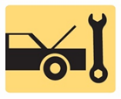 1. Camshaft and camshaft construction2. Crankshaft oiling holes, engine crankshaft types, and counterweights3. Externally and internally balanced engines, primary and secondary engine balance, and balance shafts4. Crankshaft service, engine bearings, bearing clearance, and camshaft bearings_____________________________________________________________________________________OBJECTIVES: 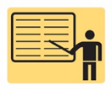 1. Explain the purpose of crankshaft, crankshaft construction, and crankshaft oiling holes. 2. Discuss the different engine crankshaft types. 3. Explain the purpose and function of counterweights. 4. Explain externally and internally balanced engines, and primary and secondary engine balance. 5. Explain the purpose of balance shafts. 6. Discuss crankshaft service. Describe engine bearings and discuss the importance of bearing clearance. 7. Discuss camshaft bearings.____________________________________________________________________________________RESOURCES: (All resources may be found at http://www.jameshalderman.com) Internet access required to hyperlink.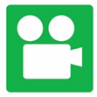 1. Task Sheet ASE (A1-B-13) P-3: Camshaft Bearings2. Task Sheet ASE (A1-C-7) P-1: Crankshaft Inspection3. Task Sheet ASE (A1-C-8) P-2: Main and Rod Bearings4. Task Sheet ASE (A1-C-13) P-2: Auxiliary and Balance Shafts5. Task Sheet ASE (A1-C-1) P-1: Crankshaft Vibration Damper6. Chapter PowerPoint 7. Chapter Crossword Puzzle and Word Search8. Videos: (A1) Engine Repair Videos9. Animations: (A1) Engine Repair Animations____________________________________________________________________________________ACTIVITIES: 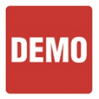 1. Task Sheet ASE (A1-B-13) P-3: Have students complete Camshaft Bearings Task Sheet.2. Task Sheet ASE (A1-C-7) P-1: Have students complete Crankshaft Inspection Task Sheet.3. Task Sheet ASE (A1-C-8) P-2: Have students complete Main and Rod Bearings Task Sheet.4. Task Sheet ASE (A1-C-13) P-2: Have students complete Auxiliary and Balance Shafts Task Sheet.5. Task Sheet ASE (A1-C-1) P-1: Have students complete Crankshaft Vibration Damper Task Sheet.          _____________________________________________________________________________________ASSIGNMENTS: 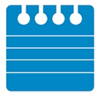 1. Chapter crossword and word search puzzles. 2. Complete end of chapter 10 question quiz. _____________________________________________________________________________________Automotive Technology 6th EditionChapter 35 – Crankshafts, Balance, Shafts, and BearingsLesson PlanCLASS DISCUSSION: 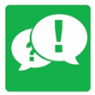 1. Review and group discussion chapter Frequently Asked Questions and Tech Tips sections. 2. Review and group discussion of the five (5) chapter Review Questions._____________________________________________________________________________________NOTES AND EVALUATION: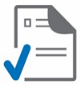 _____________________________________________________________________________________